第四届高校材料学科研究生凌峰论坛The 4th LingFeng Forum in Materials Science for Postgraduate邀  请  函上海硅酸盐研究所：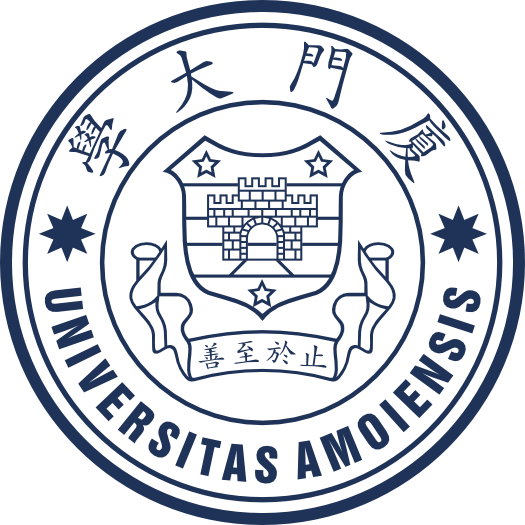     为进一步秉承“创新、协调、绿色、开放、共享”的五大发展理念，培养高校材料学科研究生的创新意识和团队精神，同时深入贯彻落实《中国制造2025》这一强国战略的行动纲领，由厦门大学研究生院、招生办、材料学院主办，材料学院研究生委员会承办的“第四届高校材料学科研究生凌峰论坛”将于2016年12月2日-12月4日在厦门大学举办。    本届论坛将以“绿色・创新・共享”作为主题进行深入探讨，搭建国内各高校之间供材料学科研究生交流学习、增进友谊的平台。在前几次的论坛中，我们邀请了包括诺贝尔奖得主Ada女士、国家杰出青年基金获得者刘兴军教授、彭栋梁教授等多位材料学科领域专家学者，针对学科前沿科学、产业现状等进行报告。本届论坛将邀请40余所国内材料学科顶尖高校的优秀学子参与研究汇报和学术讨论，是一次高层次、高水平的学术交流。在此诚挚邀请贵院选派1名博士研究生参加“博士论坛”、1名硕士研究生参加“硕士论坛”，请于11月17日前将回执通过E-mail发至邮箱：zhaoxy@mail.sic.ac.cn。附件1：论坛议程附件2：参会须知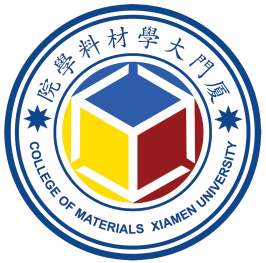 附件3：参会回执附件4：抵厦交通指引联系人：潘 州 ；联系方式:18060948603厦门大学材料学院研究生会2016年11月附件1:第四届高校材料学科研究生凌峰论坛议程附件2：参会须知一、论坛报到注册1、论坛报到地点：厦门大学材料学院办公室（材料学院新楼）；2、论坛报到时间：12月2日14:30-17:30；3、正式代表报到时须出示身份证和学生证。二、口头报告1、原则上每所高校准备一篇口头报告，介绍各自课题组研究方向或个人研究方向；2、组委会收到回执后，经评定选出其中20-24名优秀代表做口头报告，并于11月23日将被选出做口头报告的结果通知相应代表；3、每篇口头报告 12分钟（10分钟汇报，2分钟提问），请报告人提前准备好PPT，PPT命名为“学校+姓名+报名题目”，于11月30日前发至：xmulflt2016@163.com，邮件主题为“学校+姓名+口头报告PPT”。三、展报1、各代表每人提供一张电子版展报，介绍各自课题组研究方向或个人研究方向，装订于论坛手册中，方便相互交流；2、各代表可根据需要，携带纸质版展报，并于报到当天交给组委会，进行展报宣传；展报大小为120×80cm（长×宽）。四、食宿行须知1、食宿：论坛组委会为受邀参会人员免费提供食宿。住宿：论坛免费提供12月2日、12月3日、12月4日三晚的住宿（格林豪泰酒店）用餐：酒店免费提供12月3日、12月4日早餐，论坛免费提供12月3日午餐、晚餐和12月4日午餐、晚餐。2、交通费：论坛组委会报销单程动车二等座或硬座费用(报道时请上交本人实名制车票)，其他费用自理。附件3：第四届高校材料学科研究生凌峰论坛参会回执说明：1、请于2016年11月17日前将该回执通过E-mail发至xmulflt2016@163.com，逾期未回复将视同放弃参会，邮件主题统一为“学校+姓名+参会回执”。2、论坛信息发布网站：http://cm.xmu.edu.cn，请注意网站发布的会议信息，如会议议程、口头报告具体安排等。3、组委会联络人：潘州（联系方式：18060948603，邮箱xmulflt2016@163.com)附件4：抵厦交通指引一、论坛报到路线1、厦门北站（集美区）到厦门大学：公交车：乘950路到终点站“理工学院（思明校区站）”，步行约1000米至从厦门大学大南校门进入。或者乘943路到“厦大西村站”，步行约200米至从厦门大学西校门进入。BRT：乘快1线到“火车站”后，换乘1路或21路公交车到“厦大站”，从厦门大学大南校门进入。出租车：火车北站（厦门岛外）到厦门大学大南校门，全程约30公里，车费约100元。2、厦门火车站到厦门大学公交车：乘坐1路或21路到“厦大站”，从厦门大学大南校门进入。出租车：火车站（厦门岛内）到厦门大学大南校门，全程约5公里，车费约15元。3、厦门高崎国际机场到厦门大学：公交车：在高崎机场T4航站楼下机的代表可以选择乘坐BRT快1路或快2路到思北站下车转乘1路，45路，841路到厦大南门南普陀站下车。在高崎机场T3航站楼下机的代表可选择乘坐L16路到县后站下车，转乘BRT快1路或快2路到思北站下车转乘1路，45路，841路到厦大南门南普陀站下车。出租车：经成功大道到厦门大学大南校门，全程约18公里，车费白天约为45~50元，夜间（23:00以后）约为55~60元。进入大南校门后左转直走100米即到新楼（参见“论坛报到路线图”）。指引地图1、厦门市地图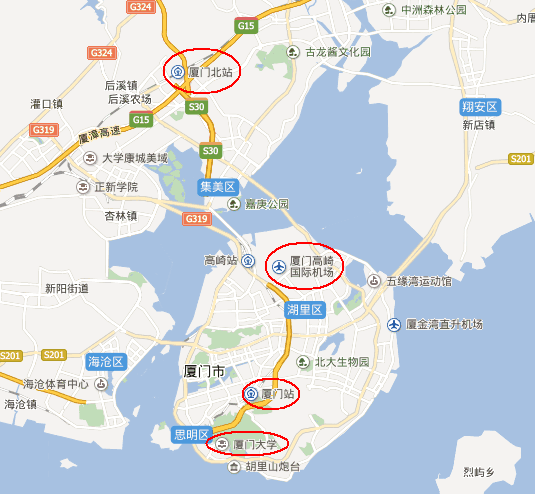 2、论坛报到路线图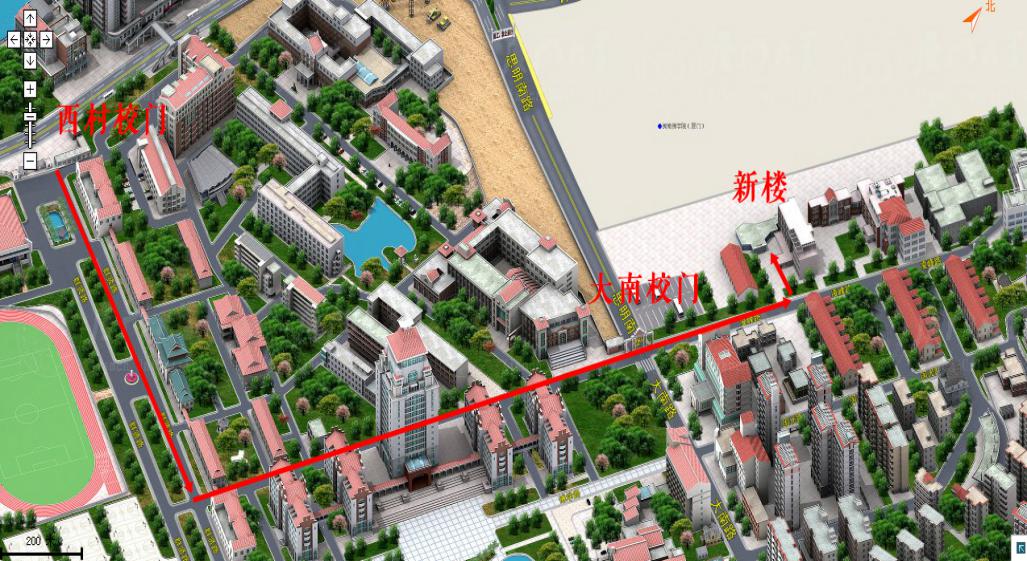 日期时间内容地点12月2日（周五）14:30-17:30参会代表报到材料学院新楼一楼会议室12月3日（周六）08:30-09:00论坛开幕式科学艺术中心一楼多功能厅12月3日（周六）09:00-9:20参会代表合影科学艺术中心门口12月3日（周六）9:30-10:30专家特邀报告1科学艺术中心一楼多功能厅12月3日（周六）10:30-11:30专家特邀报告2科学艺术中心一楼多功能厅12月3日（周六）12:00-13:00午餐厦门大学南光食堂二楼12月3日（周六）14:30-17：30博士研究生论坛报告与研讨自钦楼12月3日（周六）14:30-17：30硕士研究生论坛报告与研讨自钦楼12月3日（周六）18:00-19:00晚餐逸夫楼中餐厅12月4日（周日）08:30-9：30博士研究生论坛报告与研讨自钦楼12月4日（周日）08:30-9：30硕士研究生论坛报告与研讨自钦楼12月4日（周日）9：30-9：45茶歇自钦楼12月4日（周日）9：45-11：00博士研究生论坛报告与研讨自钦楼12月4日（周日）9：45-11：00硕士研究生论坛报告与研讨自钦楼12月4日（周日）11;00-11:20论坛闭幕式自钦楼二楼多功能厅12月4日（周日）12;00-12:30午餐厦门大学南光食堂二楼12月4日（周日）14：30-16：00参观材料学院材料博物馆暨厦门大学高尔夫体验之旅材料学院新楼前集合12月5日（周一）8：00-12：00参会代表办理退房手续姓 名性 别学 校院 系专 业研究方向攻读学位□硕士    □博士年 级联系电话邮 箱通讯地址您是否作为贵校口头报告发言人：□是/□否（如“是”请填写以下栏目内容）您是否作为贵校口头报告发言人：□是/□否（如“是”请填写以下栏目内容）您是否作为贵校口头报告发言人：□是/□否（如“是”请填写以下栏目内容）您是否作为贵校口头报告发言人：□是/□否（如“是”请填写以下栏目内容）口头报告题目口头报告摘要